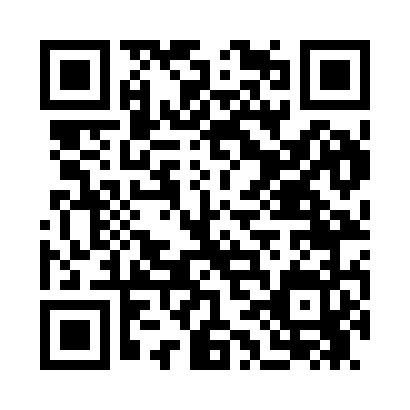 Prayer times for Clark Island, Maine, USAMon 1 Jul 2024 - Wed 31 Jul 2024High Latitude Method: Angle Based RulePrayer Calculation Method: Islamic Society of North AmericaAsar Calculation Method: ShafiPrayer times provided by https://www.salahtimes.comDateDayFajrSunriseDhuhrAsrMaghribIsha1Mon3:074:5812:414:478:2310:142Tue3:084:5912:414:488:2310:133Wed3:094:5912:414:488:2310:134Thu3:105:0012:414:488:2210:125Fri3:115:0112:414:488:2210:116Sat3:125:0112:424:488:2210:117Sun3:135:0212:424:488:2110:108Mon3:145:0312:424:488:2110:099Tue3:165:0312:424:488:2010:0810Wed3:175:0412:424:488:2010:0711Thu3:185:0512:424:488:1910:0612Fri3:195:0612:424:488:1910:0513Sat3:205:0712:434:478:1810:0414Sun3:225:0812:434:478:1710:0315Mon3:235:0812:434:478:1710:0216Tue3:255:0912:434:478:1610:0117Wed3:265:1012:434:478:159:5918Thu3:275:1112:434:478:149:5819Fri3:295:1212:434:478:149:5720Sat3:305:1312:434:468:139:5521Sun3:325:1412:434:468:129:5422Mon3:335:1512:434:468:119:5223Tue3:355:1612:434:468:109:5124Wed3:365:1712:434:458:099:4925Thu3:385:1812:434:458:089:4826Fri3:395:1912:434:458:079:4627Sat3:415:2012:434:448:069:4528Sun3:435:2112:434:448:059:4329Mon3:445:2212:434:448:049:4130Tue3:465:2312:434:438:029:4031Wed3:475:2412:434:438:019:38